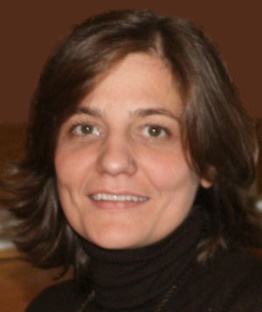 LORNA GARCÍA GÉRBOLESProfesora Contratada Doctora de Derecho romano en la Facultad de Derecho de la Universidad Complutense de Madrid. Doctora en Derecho por la Universidad Complutense de Madrid, con la calificación de apto cum laude por unanimidad y Premio Extraordinario de Doctorado. Ha sido becaria de colaboración y de investigación del Ministerio de Educación y Cultura y becaria del Deutscher Akademischer Austauschdienst (DAAD). Tiene reconocidos dos quinquenios docentes por la Universidad Complutense de Madrid, un tramo de investigación por la Comisión Nacional Evaluadora de la Actividad Investigadora (CNEAI) y tres diplomas a la excelencia docente del Programa Docentia de la UCM.De su actividad investigadora destaca la publicación de una monografía sobre la protección procesal del minor viginti quinque annis, así como varias publicaciones en revistas científicas sobre materias de su especialidad. Ha participado en varios proyectos de investigación -nacionales y europeos- y ha realizado estancias de investigación en la University College of London, en la Università Federico II, en el Leopold Wenger Institut de la Ludwig Maximilians Universität de Munich, en el Institut für geschichtliche Rechtswissenschaft de la Ruprecht Karls Universität Heidelberg y en la Universidad San Francisco Quito.De su actividad docente destaca la dirección y participación en numerosos proyectos de innovación docente. Imparte docencia en Derecho romano en distintas titulaciones, así como en Visitas institucionales del Máster de Acceso a la Abogacía. Ha sido Profesora Visitante en varias ocasiones en la Universidad de Heidelberg impartiendo la asignatura “Einführung  in das spanische Recht und seine Rechtssprache”. Es coautora del manual “Prácticas de Derecho romano”.En el ámbito de la gestión, desempeña los siguientes cargos: Miembro de la Comisión Académica del Doctorado en Derecho de la Universidad Complutense; Secretaria del Instituto de Metodología e Historia de la Ciencia Jurídica; Coordinadora de Trabajos Fin de Grado del Departamento de Derecho Romano; Patrono de la Fundación Ursicino Álvarez; Gestora de las páginas web del Departamento de Derecho Romano y de la Fundación Ursicino Álvarez.